Anlage 3 - Allergen-Dokumentation (extern)	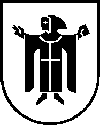 erstellt am: …...................07. Jan. 2020................................ProduktGlutenGlutenGlutenGlutenGlutenGlutenKrebstiereEiFischErdnussSojaMilchNüsseNüsseNüsseNüsseNüsseNüsseNüsseNüsseNüsseSellerieSenfSesamLupinenWeichtiereSulfiteProduktWeizenRoggenGersteHaferDinkelKamutKrebstiereEiFischErdnussSojaMilchMandelnHaselnüsseWalnüsseKaschunüssePecannüsseParanüssePistazienMacademianüsseQueenslandnüsseSellerieSenfSesamLupinenWeichtiereSulfiteTopinambursuppexxxxSchowarma SpießxxxxMac David BurgerxxxxEntrecôtexxZanderxxxxSchokomoussexx